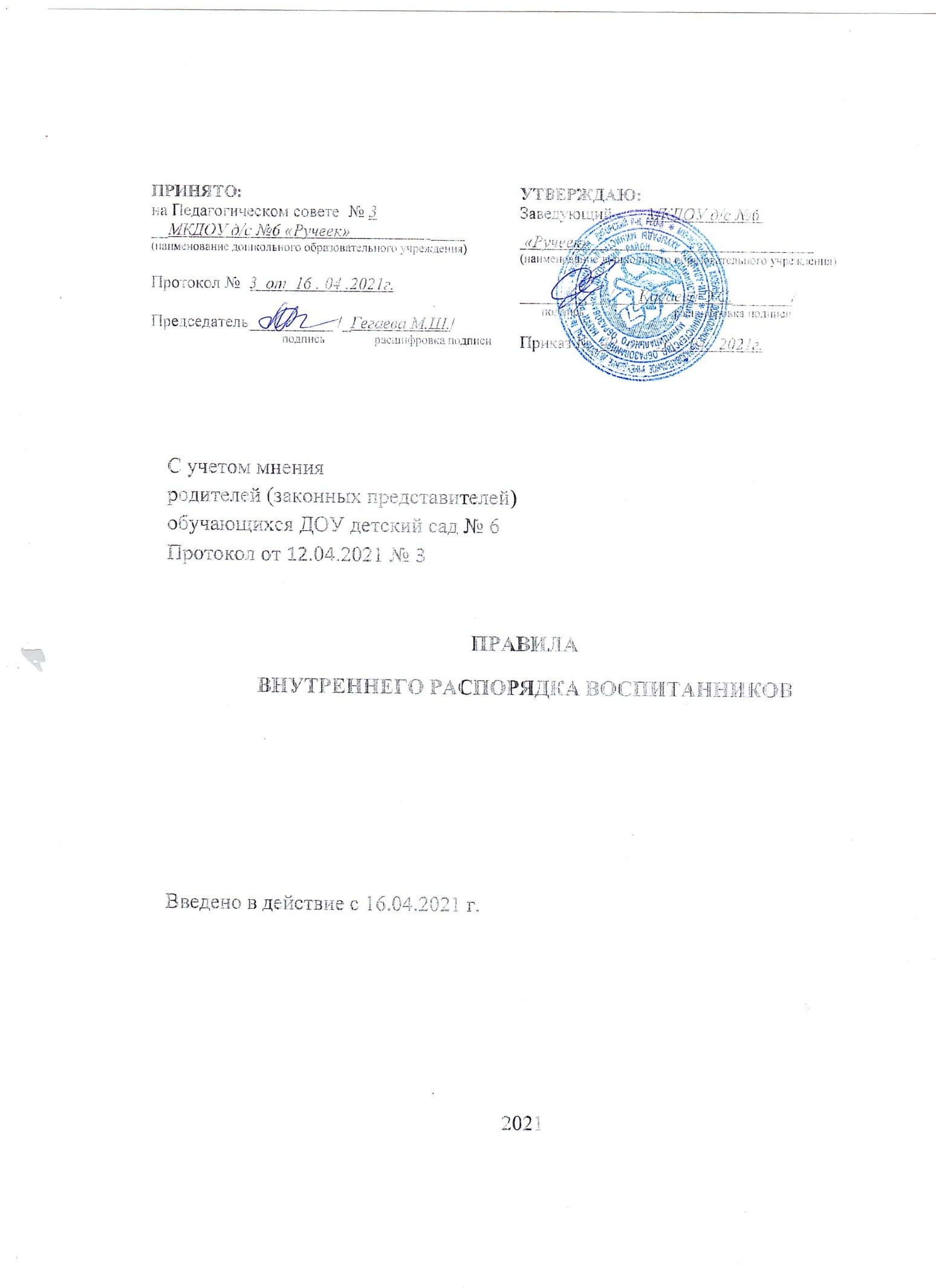 ОБЩИЕ ПОЛОЖЕНИЯНастоящие Правила внутреннего распорядка обучающихсяГосударственного казеннного дошкольного образовательного учреждения детского сада №6 «Ручеек» с К-Урсдон Дигорского района, (далее - Правила), (далее - МКДОУ) разработаны на основе:ст. 17, ст.28, ст. 30 ч.2, ст.41 ч. 1 п.3 Закона РФ «Об образовании РоссийскойФедерации»;Санитарных правил СП 2.4. 3648-20 "Санитарно-эпидемиологические требования к организациям воспитания и обучения, отдыха и оздоровления детей и молодежи" (Постановление Главного государственного санитарного врача Российской Федерации от 28.09.2020 г. № 28); СП 3.1/2.4.3598-20 «Санитарно-эпидемиологические требования к устройству, содержанию и организации работы образовательных организаций и других объектов социальной инфраструктуры для детей и молодежи в условиях распространения новой коронавирусной инфекции (COVID-19)»Приказа Министерства образования и науки Российской Федерации от 17.10.2013 года № 1155 «Об утверждении федерального государственногостандарта дошкольного образования» (с изменениями и дополнениями);Приказа Министерства просвещения РФ от 31 июля 2020 г. №373 "Об утверждении Порядка организации и осуществления образовательнойдеятельности по основным общеобразовательным программам - образовательным программам дошкольного образования";Приказа Минтруда России от 18.10.2013 ^ 544н (ред. от 05.08.2016) «Об утверждениипрофессионального стандарта «Педагог (педагогическая деятельность всфере дошкольного.Образовательной программы дошкольного образования МКДОУ;Устава МКДОУ;Календарного учебного графика;Учебного плана.Настоящие Правила разработаны с целью обеспечения комфортного и безопасного пребывания детей в МКДОУ, а также успешной реализациицелей и задач образовательной деятельности, определенных в Уставе МКДОУ, и определяют режим образовательного процесса, внутренний распорядок воспитанников и защиту их прав.Настоящие Правила принимаются коллегиальным органомобразовательной организации, с учетом мнения Родительского  комитета , которому в соответствии с Уставом образовательной организации делегированыданные полномочия, утверждаются заведующим МКДОУ и действуют до принятия новых Правил.Настоящие Правила являются обязательными для исполнения всеми участниками образовательных отношений.При приеме детей в образовательное учреждение администрация МКДОУ обязана ознакомить их родителей (законных представителей) с настоящими Правилами.Копии настоящих Правил размещаются для информированияродителей (законных представителей) обучающихся во всех группах ГБДОУ, а также на официальном сайте учреждения в сети Интернет.ОРГАНИЗАЦИЯ ОБРАЗОВАТЕЛЬНОГО ПРОЦЕССАРежим работы МКДОУ (группы) и длительность пребывания вобразовательном учреждении воспитанников определяется Уставом МКДОУ.Основу режима пребывания воспитанников в  ДОУ (группе)составляет установленный распорядок сна и бодрствования, приемов пищи, прогулок, гигиенических и оздоровительных процедур, формнепосредственно образовательной деятельности, занятий в соответствии с требованиями Санитарных правил СП 2.4. 3648-20 "Санитарно-эпидемиологические требования к организациям воспитания и обучения, отдыха и оздоровления детей и молодежи"(Постановление Главного государственного санитарного врача Российской Федерации от 28.09.2020 г. № 28);МКДОУ работает с  8.00 до 18.00 часов. Выходные дни - суббота, воскресенье, праздничные дни. Группы функционируют в режиме 5 - дневной рабочей недели.Прием детей в  ДОУ осуществляется с 8.00 до 8.25 часов.Родители (законные представители) обязаны забирать обучающихся из МКДОУ до 18.00 часов.В случае если родители (законные представители) не могут лично забрать ребенка, то заранее оповещают об этом администрацию ДОУ, а также о том, кто из тех лиц, на которых предоставлены личные заявления родителей (законных представителей), будет забирать ребенка в данныйконкретный день.Образовательная деятельность в МКДОУ осуществляется в рамках календарного учебного графика, в соответствии с учебным планом,расписанием занятий, планом воспитательно-образовательной работы ирежимом, составленными в соответствии с возрастными и психологическими особенностями обучающихся, на основе Образовательной программыдошкольного образования в соответствии с Федеральным государственным образовательным стандартом дошкольного образования (далее ФГОС ДО) и Уставом учреждения.При реализации Образовательной программы дошкольногообразования, разработанной для общеразвивающих групп проводится оценка индивидуального развития детей в рамках педагогической диагностики.Результаты педагогической диагностики используются дляиндивидуализации образования и оптимизации работы с группой детей.Администрация, Педагогический совет, а также   родителей (законных представителей) обучающихся имеют право вносить предложения по усовершенствованию, изменению, дополнению настоящих Правил,которые рассматриваются и принимаются на Общем собрании работников МКДОУ.Образовательная деятельность, требующая повышеннойпознавательной активности и умственного напряжения детей, организуется в первую половину дня.Обучение в Образовательном учреждении осуществляется в очнойформе на русском   и осетинском языке . Освоение образовательных программ дошкольного образования не сопровождается проведением промежуточных аттестаций и итоговой аттестации обучающихся.Запрещается привлекать воспитанников без согласия их родителей (законных представителей) к труду, не предусмотренному образовательными программами дошкольного образования.В образовательном учреждении обеспечивается равный доступ воспитанников к образованию с учетом разнообразия особыхобразовательных потребностей, индивидуальных особенностей их развития, возможностей, интересов и способностей.Организация прогулок с детьми осуществляется педагогами МКДОУ с учетом возраста детей, особенностей территории для прогулок, сезонными погодными условиями.Право на занятие педагогической деятельностью в образовательном учреждении в соответствии с Приказом Минтруда России от 18.10.2013№ 544-н (с изменениями и дополнениями) «Об утверждениипрофессионального стандарта «Педагог (педагогическая деятельность всфере дошкольного, начального общего, основного общего, среднего общего образования) (воспитатель, учитель)» имеют лица, имеющие документ оналичии высшего образования или среднего профессионального образования в рамках укрупненных групп направлений подготовки высшего образования и специальностей среднего профессионального образования "Образование и педагогические науки", либо высшее образование или среднеепрофессиональное образование и дополнительное профессиональноеобразование по направлению деятельности в образовательной организации, медицинское заключение (справку) об отсутствии противопоказаний посостоянию здоровья для работы в дошкольной образовательной организации и справку об отсутствии судимости.ОХРАНА ЖИЗНИ И ЗДОРОВЬЯ ВОСПИТАННИКОВМКДОУ обеспечивает условия для охраны жизни и здоровья воспитанников:Санитарных правил СП 2.4. 3648-20 "Санитарно-эпидемиологические требования к организациям воспитания и обучения, отдыха и оздоровления детей и молодежи" (Постановление Главногогосударственного санитарного врача Российской Федерации от 28.09.2020 г. № 28);Осуществление	текущего ежедневного контроля за состоянием здоровья воспитанников;Систематическое проведение санитарно-гигиенических, профилактических и оздоровительных мероприятий;Обучение детей основам здорового образа жизни, основам безопасного поведения в помещении, на улице, в транспорте, правилам дорожного движения для пешехода и др.Расследование и учет несчастных случаев с воспитанниками во время пребывания в  ДОУ в соответствии с требованиями действующего законодательства.Ежедневный утренний прием детей проводится воспитателями имедицинской сестрой (по договору с поликлиникой). По показаниям (при наличии катаральных явлений, явлений интоксикации) ребенку проводится термометрия. Выявленные больные дети или дети с подозрением назаболевание в  ДОУ не принимаются; заболевших в течение дня детей изолируют от здоровых детей (временно размещают в медицинскомкабинете) до прихода родителей или их госпитализации в лечебно- профилактическую организацию с информированием родителей.Родители (законные представители) должны приводить ребенка в ДОУ здоровым, а также информировать воспитателей, медицинский персонал окаких-либо изменениях, произошедших в его состоянии здоровья дома.Если у ребенка есть аллергия или другие особенности здоровья и развития, то родители (законные представители) должны поставить в известность администрацию МКДОУ и воспитателя и предоставитьсоответствующее медицинское заключение.О невозможности прихода ребенка по болезни или другой уважительной причине родители (законные представители) должны сообщить в МКДОУ.Ребенок, не посещающий МКДОУ более 5 дней (за исключением выходных и праздничных дней), должен иметь справку от врача с данными о состоянии здоровья (с указанием диагноза, длительности заболевания,сведений об отсутствии контакта с инфекционными больными).В случае длительного отсутствия ребенка в МКДОУ по каким-либо обстоятельствам родителям (законным представителям) необходимонаписать заявление на имя заведующего   ДОУ о сохранении места заобучающимся с указанием периода и причин его отсутствия. Детская мебель, оборудование помещений  ДОУ и территории для прогулок безвредны для здоровья детей и учитывают специфику организации педагогическогопроцесса, а также должны соответствовать росту, возрасту детей, индивидуальным особенностям развития детей с ограниченнымивозможностями здоровья в соответствии с требованиями Санитарных правил СП 2.4. 3648-20 "Санитарно-эпидемиологические требования к организациям воспитания и обучения, отдыха и оздоровления детей и молодежи"(Постановление Главного государственного санитарного врача Российской Федерации от 28.09.2020 г. № 28);В МКДОУ используются игрушки, отвечающие санитарно-эпидемиологическим требованиям и имеющие документы, подтверждающие безопасность, которые могут быть подвергнуты влажной обработке (стирке) и дезинфекции.Размещение аквариумов, животных, птиц в помещениях групповых помещениях не допускается. Организация прогулок и непрерывнойобразовательной деятельности с обучающимися осуществляется педагогами  ДОУ в соответствии с Санитарных правил СП 2.4.3648-20 "Санитарно- эпидемиологические требования к организациям воспитания и обучения, отдыха и оздоровления детей и молодежи" (Постановление Главногогосударственного санитарного врача Российской Федерации от 28.09.2020 г.№ 28).Прогулки с обучающимися организуются 2 раза в день: в первую половину - до обеда и во вторую половину дня - после дневного сна илиперед уходом детей домой. При температуре воздуха ниже -15°С и скорости ветра более 7 м/с продолжительность прогулки сокращается. Прогулка не проводится при температуре воздуха ниже -15 °С и скорости ветра более 15 м/с.Родители (законные представители) и педагоги ОУ обязаны доводить до сознания воспитанников то, что в группе и на прогулке детям следует добросовестно выполнять задания, данные педагогическими работниками, бережно относится к имуществу ОУ, и не разрешать обижать друг друга, применять физическую силу; брать без разрешения личные вещи других детей, в том числе, принесенные из дома игрушки; портить и ломать результаты труда других детей.Воспитанникам разрешается приносить в ОУ личные игрушки только в том случае, если они соответствуют СП 2.4.3648-20 «Санитарно- эпидемиологические требования к организациям воспитания и обучения, отдыха и оздоровления детей и молодежи», утв. Постановлением Главного государственного санитарного врача Российской Федерации от 28.09.2020 №а также не являются травматичными, не носят признаков сексуального и агрессивного характера.Использование личных велосипедов, самокатов, санок в  ДОУ (без согласия педагога по физкультуре или воспитателя) запрещается в целях обеспечения безопасности других детей.Регламент проведения мероприятий, посвященных дню рождения воспитанника обсуждается родителями (законными представителями) воспитанников с педагогами не позднее, чем за одну неделю. Угощения, съедобные подарки в ОУ запрещены.ВНЕШНИЙ ВИД И ОДЕЖДА ОБУЧАЮЩИХСЯ4.1 Родители (законные представители) воспитанников должны обращать внимание на соответствие одежды и обуви ребенка времени года и температуре воздуха, возрастным и индивидуальным особенностям (одежда не должна быть слишком велика; обувь должна легко сниматься и надеваться), следить за исправностью застежек (молний).Родители (законные представители) обязаны приводить ребенка в опрятном виде, чистой одежде и обуви.Если внешний вид и одежда воспитанника неопрятны, воспитатель вправе сделать замечание родителям (законным представителям) и потребовать надлежащего ухода за ребенком.В группе у каждого ребенка должна быть сменная обувь с фиксированной пяткой (желательно, чтобы ребенок мог снимать и надевать ее самостоятельно), сменная одежда, в том числе, с учетом времени года, расческа, личные гигиенические салфетки (носовой платок), спортивная форма, чешки, а также головной убор (круглогодично).Порядок в специально организованных в раздевальной в шкафах для хранения обуви и одежды воспитанников поддерживают их родители (законные представители).Во избежание потери или случайного обмена вещей родители (законные представители) воспитанников маркируют их.В шкафу каждого воспитанника должно быть два пакета для хранения чистого и использованного белья.Родители (законные представители) должны ежедневно проверять содержимое шкафов для одежды и обуви, в том числе пакетов для хранения чистого и использованного белья.ОБЕСПЕЧЕНИЕ БЕЗОПАСНОСТИ  ДОУ обязуется создавать безопасные условия обучения, воспитания, присмотра и ухода за Воспитанником, его содержания в образовательной организации в соответствии с установленными нормами, обеспечивающими его жизнь и здоровье.Родители (законные представители) обучающихся должнысвоевременно сообщать воспитателям групп об изменении номера телефона, места жительства и места работы.Для обеспечения безопасности родители (законные представители) обучающихся должны передавать и забирать ребенка лично у воспитателя.Родители (законные представители) обучающихся должны указать перечень совершеннолетних лиц, имеющих право забирать ребенка из учреждения, с предоставлением паспортных данных.При изменении перечня лиц, имеющих право забирать ребенка незамедлительно сообщать администрации  ДОУ.Родителям (законным воспитателям) обучающихся запрещается забирать детей из группы, не поставив в известность воспитателя, а также поручать это подросткам в возрасте до 18 лет, лицам в нетрезвом состоянии.Посторонним лицам запрещено находиться в помещениях и на территории  ДОУ без разрешения администрации.С целью безопасности обучающихся МКДОУ обеспечивает контроль за входом на территорию МКДОУ и в учреждение (установка домофонов и других устройств, организация охраны и др.),  ДОУ обеспечиваетцелостность ограждения территории учреждения.Не рекомендуется надевать обучающимся золотые и серебряныеукрашения, давать с собой дорогостоящие игрушки, мобильные телефоны, а также игрушки, имитирующие оружие.Во избежание несчастных случаев родителям (законнымпредставителям) обучающихся, приводя ребенка в  ДОУ, необходимо проверять содержимое его карманов (рюкзачка, сумочки и др.) на наличиеопасных предметов. Категорически запрещается приносить в  ДОУ острые, режущие, стеклянные предметы, а также мелкие предметы (бусинки, пуговицы и т. п.), лекарственные средства, жевательную резинку и другие продукты питания (конфеты, печенье, сухарики, напитки и др.).Запрещается оставлять коляски, санки, велосипеды в помещении   ДОУ.Запрещается курение в помещениях и на территории  ДОУ.Запрещается употребление на территории  ДОУ алкогольных,слабоалкогольных напитков, пива, наркотических средств и психотропных веществ, их аналогов и других одурманивающих веществ.ОРГАНИЗАЦИЯ ПИТАНИЯПрием пищевых продуктов и продовольственного сырья в  ДОУ осуществляется при наличии документов, подтверждающих их качество и безопасность. Поставку продуктов питания осуществляет организация, заключившая договор с  ДОУ. ДОУ обеспечивает гарантированное сбалансированное питание воспитанников с учетом их возраста, физиологических потребностей в основных пищевых веществах и энергии по утвержденным нормам всоответствии с требованиями Санитарных правил СП 2.4. 3648-20 "Санитарно-эпидемиологические требования к организациям воспитания и обучения, отдыха и оздоровления детей и молодежи" (ПостановлениеГлавного государственного санитарного врача Российской Федерации от 28.09.2020 г. № 28).Питание обучающихся в  ДОУ осуществляется в соответствии с примерным 10-дневным меню, разработанным для организации питания  , посещающих дошкольныеобразовательные учреждения   с 10-тичасовым пребыванием, в соответствии с физиологическими нормами потребления продуктов. По медицинским показаниям может быть организована замена отдельных продуктов питания воспитанников, в рамках действующихсанитарно-эпидемиологических требований. Меню в  ДОУ составляется и вывешивается на информационных стендах.В МКДОУ организуется питьевой режим для воспитанников.Используется кипяченая питьевая вода, при условии ее хранения не более 3-хчасов. Также может использоваться питьевая вода, расфасованная в емкости и бутилированная, по качеству и безопасности отвечающая требованиям на питьевую воду.Контроль за организацией и качеством питания (качествопоставляемых продуктов питания, закладкой продуктов, кулинарной обработкой и выходом блюд, вкусовыми качествами пищи, санитарным состоянием пищеблока, правильностью хранения и соблюдением сроковреализации продуктов и др.) обеспечивает Совет по питанию и Бракеражная комиссия  ДОУ.Режим и кратность питания обучающихся устанавливается в соответствии с длительностью их пребывания в ДОУ.ПРАВА ОБУЧАЮЩИХСЯМКДОУ реализует право воспитанников на безопасность, охрану жизни, физического и психического здоровья, присмотр и уход, накачественное образование в соответствии с ФГОС дошкольного образования.Обучающиеся, посещающие  ДОУ, имеют право:на предоставление условий для разностороннего развития с учетом возрастных и индивидуальных особенностей;своевременное прохождение комплексного психолого-медико- педагогического обследования в целях выявления особенностей в физическом и (или) психическом развитии и (или) отклонении в поведении;в случае необходимости – обучение по адаптированной образовательной программе дошкольного образования;уважение человеческого достоинства, защиту от всех форм физического и психического насилия, оскорбления личности, охрану жизни и здоровья;свободное выражение собственных взглядов и убеждений;развитие творческих способностей и интересов, включая участие в конкурсах, смотрах-конкурсах, олимпиадах, выставках, физкультурных и спортивных мероприятиях;поощрение за успехи в образовательной, творческой, спортивной деятельности;бесплатное пользование необходимыми учебными пособиями,средствами обучения и воспитания, предусмотренными реализуемой в ДОУ Образовательной программой дошкольного образования и возрастом детей;пользование имеющимися в  ДОУ объектами культуры и спорта,лечебно - оздоровительной инфраструктурой в установленном порядке.получение дополнительных образовательных услуг в порядке, установленном действующим законодательством, Уставом ОУ.ПООЩРЕНИЕ И ДИСЦИПЛИНАРНОЕ ВОЗДЕЙСТВИЕМеры дисциплинарного взыскания к обучающимся  ДОУ не применяются.Применение физического и (или) психического насилия по отношению к обучающимся  ДОУ не допускается.Дисциплина в ГБДОУ поддерживается на основе уважениячеловеческого достоинства всех участников образовательных отношений в соответствии с Уставом учреждения, договором с родителями (законными представителями) обучающихся, настоящими Правилами.Поощрение обучающихся  ДОУ за успехи в образовательной,спортивной, творческой деятельности проводится по итогам конкурсов, соревнований и других мероприятий в виде вручения грамот, дипломов,призов в соответствии с реализуемой в  ДОУ Образовательной программой дошкольного образования и возрастом детей.РАЗНОЕПедагоги и администрация  ДОУ обязаны эффективно сотрудничать с родителями (законными представителями) обучающихся с цельюобеспечения полноценных условий для успешной адаптации, развития и образования детей, охраны их жизни и здоровья, получения качественного дошкольного образования.По вопросам образования и развития детей, обеспечения присмотра и ухода за детьми родители (законные представители) воспитанников могут обращаться за консультацией к администрации учреждения, педагогам,медицинским работникам  ДОУ.Все спорные и конфликтные ситуации разрешаются только в отсутствии обучающихся.Для разрешения возникающих спорных или конфликтных ситуаций, защиты прав и интересов детей родители (законные представители)обучающихся имеют право обращаться в Комиссию по урегулированию споров между участниками образовательных отношений, созданную в ДОУ в соответствии со ст. 45 Федерального закона РФ от 29.12.2012 № 273-ФЗ «Об образовании в Российской Федерации».Родители (законные представители) воспитанников обязаны присутствовать на родительских собраниях группы, которую посещает их ребенок, и на общих родительских собраниях ОУ, а также активно участвовать в воспитательно-образовательном процессе, совместных с детьми мероприятиях.В случае однократного или систематического (в зависимости от ситуации) невыполнения родителями (законными представителями) требований настоящих Правил, сотрудники ОУ, которым стало известно об этом, обязаны обращаться с письменным заявлением в администрацию ОУ.При получении письменного обращения от сотрудников ОУ о невыполнении родителями (законными представителями) требований настоящих Правил, администрация обязана принять решение о дальнейших действиях в целях защиты интересов воспитанников.Под действиями администрации в данном случае понимается (в зависимости от ситуации) беседа с родителями (законными представителями), обращение за помощью в службы психологической помощи, обращение в правоохранительные органы, органы опеки и попечительства и т.д., определенные действующим законодательством.